CONCIERGE CV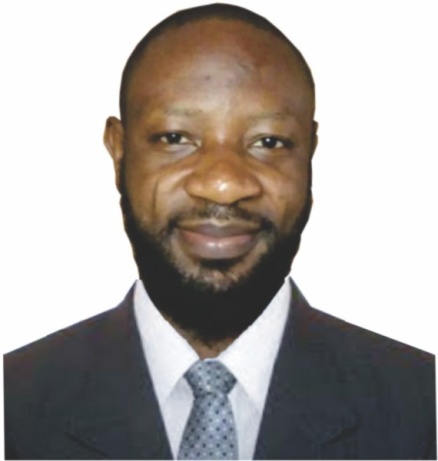 SALIU ADDRESS: 		Dubai- UAEE-mail: 		saliu-394027@gulfjobseeker.com  PERSONAL PROFILES Gender:			MaleMarital status:		SingleD.O.B: 			11-02-1986Nationality: 		NigerianVisa Status: 		VisitLanguage: 			English and FrenchPROFESSIONAL SUMMARYHighly experience and reliableconcierge with a feller work ethic and guest satisfaction record. Adept of managing interactions with a wide array of personality types with complete professionalism andcourtesy. Ableto function well as an independent worker or in coordination with hotel staff and management.CORE SURPLIFICATION Extensive front desk and guest management experienceExcellent ability to anticipateand respond to individual guest needs and preferences Superior skills in upholding security practices and preventingin authorized entries.Exceptional skills in handlingdiverse types of guest with courtesy and professionalism.Strong ability to respond effectivelyto unusual and emergency situation.Good oral and writtencommunication skills.EXPERIENCES Lagos, Nigeria, Nigeria concierge.Greeted guests upon arrival and departure on a daily basis.Escorted new guests to assign rooms.Maintained and stocked work area on a regular basis.Transported laundry to and from rooms as needed.Received and fulfilled special guest arrangement requests.Assisted other hotel department in customer services provision as needed.Dec 2014 to May2016 Lagos. Nigeria ConciergeMonitored surveillance equipment to prevent unauthorized facility entry on a regular basis.Assisted guests with luggage and Cargo as required.Received and ensured fulfillment of daily meal orders. Assisted other departments as needed.EDUCATIONB.S.C in Human anatomy (Second Class Upper division)Beginners Certificate of French Language (Alliance François)A’ Level Certificate (English, Physics, Chemistry and Biology) 